§13867.  Duty to warn and protect(REALLOCATED FROM TITLE 32, SECTION 13866)1.  Duty.  A licensee under this chapter has a duty to warn of or to take reasonable precautions to provide protection from a client's violent behavior if the licensee has a reasonable belief based on communications with the client that the client is likely to engage in physical violence that poses a serious risk of harm to self or others.  The duty imposed under this subsection may not be interpreted to require the licensee to take any action that in the reasonable professional judgment of the licensee would endanger the licensee or increase the threat of danger to a potential victim.[PL 2019, c. 317, §6 (NEW); RR 2019, c. 1, Pt. A, §47 (RAL).]2.  Discharge of duty.  A licensee subject to a duty to warn or provide protection under subsection 1 may discharge that duty if the licensee makes reasonable efforts to communicate the threat to a potential victim, notifies a law enforcement agency or seeks involuntary hospitalization of the client under Title 34‑B, chapter 3, subchapter 4, article 3.[PL 2019, c. 317, §6 (NEW); RR 2019, c. 1, Pt. A, §47 (RAL).]3.  Immunity.  No monetary liability and no cause of action may arise concerning client privacy or confidentiality against a person licensed under this chapter for information disclosed to 3rd parties in an effort to discharge a duty under subsection 2.[PL 2019, c. 317, §6 (NEW); RR 2019, c. 1, Pt. A, §47 (RAL).]SECTION HISTORYPL 2019, c. 317, §6 (NEW). RR 2019, c. 1, Pt. A, §47 (RAL). The State of Maine claims a copyright in its codified statutes. If you intend to republish this material, we require that you include the following disclaimer in your publication:All copyrights and other rights to statutory text are reserved by the State of Maine. The text included in this publication reflects changes made through the First Regular and Frist Special Session of the 131st Maine Legislature and is current through November 1, 2023
                    . The text is subject to change without notice. It is a version that has not been officially certified by the Secretary of State. Refer to the Maine Revised Statutes Annotated and supplements for certified text.
                The Office of the Revisor of Statutes also requests that you send us one copy of any statutory publication you may produce. Our goal is not to restrict publishing activity, but to keep track of who is publishing what, to identify any needless duplication and to preserve the State's copyright rights.PLEASE NOTE: The Revisor's Office cannot perform research for or provide legal advice or interpretation of Maine law to the public. If you need legal assistance, please contact a qualified attorney.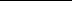 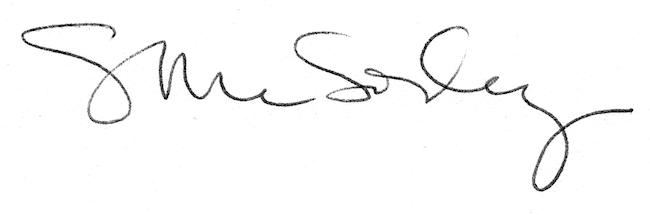 